Введено в действие приказом директора от ________№_____ПОЛОЖЕНИЕо наставничестве (обучающийся - обучающийся)Евпатория, .    Общие положенияНастоящее положение о программе наставничества разработано в соответствии с Федеральным Законом «Об образовании в Российской Федерации» от 29.12.12 года № 273-ФЗ «Об образовании Российской Федерации» (с последующими изменениями и дополнениями), Трудовым кодексом РФ, методологией (целевой модели) наставничества обучающихся для организаций, осуществляющих образовательную деятельность по общеобразовательным, дополнительным общеобразовательным и программам среднего профессионального образования, в том числе с применением лучших практик обмена опытом между обучающимися (утверждена распоряжением министерства просвещения Российской Федерации от 25 декабря . № Р-145). Настоящее Положение о программе наставничества в образовательной организации (далее – Положение) является организационной основой для внедрения целевой модели наставничества и регламентирует вопросы организации наставнической работы в образовательной организации.Целью программы наставничества является разносторонняя поддержка обучающихся с особыми образовательными или социальными потребностями.Основными задачами реализации программы наставничества являются:- помощь обучающимся в реализации лидерского потенциала;- улучшение образовательных, творческих или спортивных	результатов, развитие гибких навыков и метакомпетенций;- создание комфортных условий и коммуникаций внутри образовательной организации;- формирование устойчивого сообщества обучающихся и сообщества благодарных выпускников.В соответствии с поставленными целями и задачами в образовательной организации закрепляется наставничество в форме «обучающийся-обучающийся».           Выбранная форма предполагает взаимодействие обучающихся образовательной организации, при котором один из обучающихся находится на более высоком уровне образования и обладает организаторскими и лидерскими качествами, позволяющими ему оказать весомое влияние на наставляемого, лишенное, тем не менее, строгой субординации.Наставляемый – участник программы наставничества, который через взаимодействие с наставником и при его помощи и поддержке решает конкретные жизненные, личные и профессиональные задачи, приобретает новый опыт и развивает новые навыки и компетенции.          В соответствии с целями и задачами, которые планируется решать в образовательной организации с помощью наставничества, наставляемый может быть:- социально или ценностно дезориентированный обучающийся более низком по отношению к наставнику уровне образования, демонстрирующий неудовлетворительные образовательные результаты или проблемы с поведением, не принимающий участия в жизни колледжа, отстраненный от коллектива;- обучающийся с особыми образовательными потребностями - например, увлеченный определенным предметом, нуждающийся в профессиональной поддержке или ресурсах для обмена мнениями и реализации собственных проектов.Наставник – участник программы наставничества, активный обучающийся старшего уровня образования, обладающий лидерскими и организаторскими качествами, нетривиальностью мышления, демонстрирующий высокие образовательные результаты, победитель внутриколледжных и региональных конкурсов и соревнований, лидер группы или параллели, принимающий активное участие в жизни образовательной организации (конкурсы, театральные постановки, общественная деятельность, внеурочная деятельность); член благотворительных организаций или объединений.Направления наставничества:- учебное наставничество: наставничество в период подготовки к конкурсам, олимпиадам, в целях развития образовательных компетенций обучающихся;- социокультурное наставничество: наставничество, осуществляемое, как правило, во внеклассной деятельности в целях развития общих компетенций обучающихся, а также выявление и развитие талантов и способностей, обучающихся к творчеству, социально-значимой деятельности, спортивным достижениям, мотивации к добровольческой и волонтёрской деятельности.1.9. Наставничество может быть, как индивидуальное (направленное на одного  обучающегося), так и групповое (направленное на группу обучающихся).Права и обязанности участников программы наставничестваФункции по управлению и контролю наставничества осуществляет куратор. Куратор назначается решением руководителя образовательной организации. Куратором может стать  представитель  образовательной организации (учитель-предметник, педагог-психолог, заведующий отделением или заместитель директора образовательной организации по учебно-воспитательной работе), представитель организации - партнера программы, представитель региональной некоммерческой организации, организации любой формы собственности, чья деятельность связана  с  реализацией  программ наставничества, добровольческой (волонтерской) деятельностью, образованием и воспитанием обучающихся.К зоне ответственности Куратора относятся следующие задачи:- сбор и работа с базой наставников и наставляемых;- организация обучения наставников (в том числе привлечение экспертов для проведения обучения);- контроль проведения программ наставничества;- участие в оценке вовлеченности обучающихся в различные формы наставничества; - решение организационных вопросов, возникающих в процессе реализации целевой модели наставничества;- мониторинг реализации и получение обратной связи от участников программы и иных причастных к программе лиц.В период наставничества наставник имеет право:- знакомиться с персональными данными наставляемого с соблюдением требований и условий, предусмотренных законодательством в целях защиты персональных данных;- разрабатывать совместно с наставляемым индивидуальный план с учётом его образовательных потребностей, давать конкретные задания с определённым сроком подготовки;- вносить предложения о создании необходимых условий для улучшения образовательных результатов наставляемого;- мотивировать наставляемого на улучшение образовательных, творческих или спортивных результатов;  - развивать у наставляемого гибкие навыки и метакомпетенции.В период наставничества наставник обязан:- выполнять утвержденную программу наставничества;- контролировать и оценивать самостоятельно работу наставляемого;- оказывать необходимую помощь наставляемому в рамках, поставленных программой наставничества целей и задач;- содействовать развитию общекультурного кругозора наставляемого;- сопровождать обучающегося на места проведения профессиональных конкурсов, олимпиад и чемпионатов профессий согласно регламенту организаторов;- разрабатывать совместно с наставляемым план индивидуального развития; - предоставлять отчет о работе наставника;- содействовать подготовке «портфолио достижений» наставляемого.2.5. В период наставничества наставляемый имеет право: - обращаться за помощью к своему наставнику;- вносить предложения по совершенствованию программы наставничества; - участвовать в обсуждении результатов наставничества;- обращаться с просьбой о замене наставника к куратору.2.6. В период наставничества наставляемый обязан:- выполнять мероприятия, обозначенные в программе наставничества в установленные сроки;- учиться у наставника методам и формам работы, правильно строить свои взаимоотношения с ним;- совершенствовать свой общеобразовательный и культурный уровень; - отчитываться о проделанной работе перед наставником в установленные сроки. 2.7. Назначение наставника производится при обоюдном согласии предполагаемого наставника и наставляемого.Результаты реализации программы наставничестваРезультатом реализации программы наставничества является высокий уровень включенности наставляемых и наставников во все социальные, культурные и образовательные процессы образовательной организации.  Измеримыми результатами реализации программы наставничества являются:- рост посещаемости творческих кружков, объединений, спортивных секций и др.;- количественный и качественный рост успешно реализованных образовательных и творческих проектов;- повышение успеваемости и улучшение психоэмоционального фона внутри группы и образовательной организации;- снижение числа обучающихся, состоящих на различных формах профилактических учетов;- снижение числа жалоб от родителей и педагогов, связанных с социальной незащищенностью и конфликтами внутри коллектива обучающихся.Перечень документов, регламентирующих реализацию                                              программы наставничестваК документам,	регламентирующим реализацию программы наставничества, относятся:- настоящее Положение;- приказ руководителя образовательной организации об организации наставничества;- индивидуальный план работы наставника с наставляемым;- журнал наставника;- отчеты о деятельности наставника и наставляемого лица;- программа мониторинга результатов деятельности программы наставничества (анкетирование);- соглашения между наставником и наставляемым, а также законными представителями наставляемого в случае, если участник программы несовершеннолетний;- протоколы заседаний педагогического и методического советов (объединений), либо других государственно-общественных органов образовательной организации, на которых рассматривались вопросы наставничества;- личные заявления наставников и наставляемых лиц.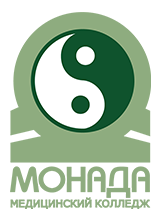 Автономная некоммерческая организация«Профессиональная образовательная  организациямедицинский колледж «Монада»г. ЕвпаторияРассмотрено и одобрено на заседании педагогического совета«___» ____________ 20___г.Протокол №____УТВЕРЖДАЮДиректор АНО «ПОО медицинский колледж «Монада» «______»_____________ 20___г. _______________ Л.С.Пустовалова